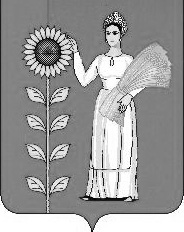 СОВЕТ  ДЕПУТАТОВ СЕЛЬСКОГО  ПОСЕЛЕНИЯДЕМШИНСКИЙ  СЕЛЬСОВЕТДобринского муниципального района   Липецкой  областиРоссийской Федерации39-я  сессия VI созыва        25.07.2023                         с. Демшинка                                       № 137-рсО внесении изменений в Положение «О порядке формирования, ведения и обязательного опубликования Перечня муниципального имущества сельского поселения Демшинский сельсовет Добринского муниципального района Липецкой области, свободного от прав третьих лиц (за исключением права хозяйственного ведения, права оперативного управления, а также имущественных прав субъектов малого и среднего предпринимательства), предназначенного для передачи во владение и (или) в пользование субъектам малого и среднего предпринимательства и организациям, образующим инфраструктуру поддержки субъектов малого и среднего предпринимательства»Рассмотрев Предложение Прокуратуры Добринского района № 155-2023 от 30.06.2023г. о приведении муниципального нормативного правового акта в соответствие с изменениями федерального законодательства, руководствуясь Федеральным законом от 29 декабря 2022 г. № 605-ФЗ "О внесении изменений в отдельные законодательные акты Российской Федерации", Уставом  сельского поселения Демшинский сельсовет Добринского муниципального района, учитывая решения постоянных комиссий, Совет депутатов сельского поселения Демшинский сельсоветРЕШИЛ:1.Принять изменения в Положение «О порядке формирования, ведения и обязательного опубликования Перечня муниципального имущества сельского поселения Демшинский сельсовет Добринского муниципального района Липецкой области, свободного от прав третьих лиц (за исключением права хозяйственного ведения, права оперативного управления, а также имущественных прав субъектов малого и среднего предпринимательства), предназначенного для передачи во владение и (или) в пользование субъектам малого и среднего предпринимательства и организациям, образующим инфраструктуру поддержки субъектов малого и среднего предпринимательства», утвержденное Решением Совета депутатов сельского поселения Демшинский сельсовет Добринского муниципального района Липецкой области № 190-рс от 12.03.2019г., в редакции решения  № 34-рс от 04.02.2021г. (прилагаются).2.Направить указанный нормативный правовой акт главе сельского поселения для подписания и официального обнародования.3.Настоящее решение вступает в силу со дня его официального обнародования.Председатель Совета депутатов  сельского поселения  Демшинский сельсовет	                                            М. В. БобковПринято решением Совета депутатов сельского поселения Демшинский сельсовет Добринского муниципального района Липецкой области № 137 -рс от 25.07.2023г.Изменения в Положение «О порядке формирования, ведения и обязательного опубликования Перечня муниципального имущества сельского поселения Демшинский сельсовет Добринского муниципального района Липецкой области, свободного от прав третьих лиц (за исключением права хозяйственного ведения, права оперативного управления, а также имущественных прав субъектов малого и среднего предпринимательства), предназначенного для передачи во владение и (или) в пользование субъектам малого и среднего предпринимательства и организациям, образующим инфраструктуру поддержки субъектов малого и среднего предпринимательства»       Внести в Положение "О порядке формирования, ведения и обязательного опубликования Перечня муниципального имущества сельского поселения Демшинский сельсовет Добринского муниципального района Липецкой области, свободного от прав третьих лиц (за исключением права хозяйственного ведения, права оперативного управления, а также имущественных прав субъектов малого и среднего предпринимательства), предназначенного для передачи во владение и (или) в пользование субъектам малого и среднего предпринимательства и организациям, образующим инфраструктуру поддержки субъектов малого и среднего предпринимательства" (принятое решением Совета депутатов сельского поселения № 190-рс от 12.03.2019г., № 34-рс от 04.02.2021г. следующие изменения:1. пункт 1.5. раздела 1 изложить в следующей редакции:«1.5. Имущество, включенное в Перечень, не подлежит отчуждению в частную собственность, за исключением возмездного отчуждения такого имущества в собственность субъектов МСП в соответствии с частью 2.1 статьи 9 Федерального закона от 22.07.2008 N 159-ФЗ "Об особенностях отчуждения недвижимого имущества, находящегося в государственной собственности субъектов Российской Федерации или в муниципальной собственности и арендуемого субъектами малого и среднего предпринимательства, и о внесении изменений в отдельные законодательные акты Российской Федерации» и в случаях, указанных в подпунктах 6, 8 и 9 пункта 2 статьи 39.3 Земельного кодекса Российской Федерации.».2. Раздел 2 дополнить пунктом 2.1.1. следующего содержания:«2.1.1. Включению в Перечень подлежат сведения об отнесении движимого имущества к имуществу, не подлежащему отчуждению в соответствии с частью 4 Федерального закона от 22 июля 2008 г. № 159-ФЗ «Об особенностях отчуждения движимого и недвижимого имущества, находящегося в государственной или в муниципальной собственности и арендуемого субъектами малого и среднего предпринимательства, и о внесении изменений в отдельные законодательные акты Российской Федерации».». 3. пункт 2.3. раздела 2 дополнить подпунктом 4 следующего содержания:«4) земельные участки, предусмотренные подпунктами 1 - 10, 13 - 15, 18 и 19 пункта 8 статьи 39.11 Земельного кодекса Российской Федерации, за исключением земельных участков, предоставленных в аренду субъектам малого и среднего предпринимательства.».  4.Приложение к  Положению «О порядке формирования,  ведения и обязательного опубликования  Перечня муниципального имущества  сельского поселения Демшинский сельсовет  Добринского муниципального района  Липецкой области, свободного от прав третьих лиц  (за исключением права хозяйственного ведения,  права оперативного управления, а также  имущественных прав субъектов малого и  среднего предпринимательства), предназначенного  для передачи во владение и (или) в пользование  субъектам малого и среднего предпринимательства  и организациям, образующим инфраструктуру  поддержки субъектов малого и среднего предпринимательства» изложить в следующей редакции:«Приложение к Положению «О порядке формирования,  ведения и обязательного опубликования  Перечня муниципального имущества  сельского поселения Демшинский сельсовет  Добринского муниципального района  Липецкой области, свободного от прав третьих лиц  (за исключением права хозяйственного ведения,  права оперативного управления, а также  имущественных прав субъектов малого и  среднего предпринимательства), предназначенного  для передачи во владение и (или) в пользование  субъектам малого и среднего предпринимательства  и организациям, образующим инфраструктуру  поддержки субъектов малого и среднего предпринимательства»Перечень муниципального имущества сельского поселения Демшинский сельсовет Добринского муниципального района Липецкой области, свободного от прав третьих лиц (за исключением права хозяйственного ведения, права оперативного управления, а также имущественных прав субъектов малого и среднего предпринимательства), предназначенного для передачи во владение и (или) в пользование субъектам малого и среднего предпринимательства и организациям, образующим инфраструктуру поддержки субъектов малого и среднего предпринимательства"Глава сельского поселения Демшинский сельсовет							          Н.А. ГлотоваN п/пНаименование имущества и его характеристикиАдрес (местоположение, местонахождение имущества)Общая площадь, (кв.м)Кадастровый или условный номерВид имущества (движимое, недвижимое имущество)Сведения об отнесении движимого имущества к имуществу, не подлежащему отчуждению1234567